TE/AE United 37 Registration:  September 13-17, 2018Names(s) of Attendees:   	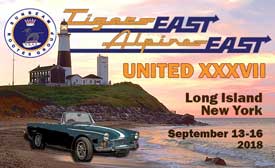 __________________________________________TEAE Member #: 	Address:   	City/State/Zip: 	*Email:  ________________________Phone:   	 What Rootes vehicle(s) will you bring? (Year / Model / Mark / Series):Circle or your answers belowConcours Class:   Stock  |  Personalized |  Rare Rootes |  Premier Rootes |  Not Judged AutoCross Class:  Stock  | Modified | Street PreparedI am willing to be a Concours Judge 	I want my Tiger TACed  	(Note: $50 per car at time of TAC.)* Email is required to verify that your registration has been received.[Fee below: Early Registration by AUGUST 13 / thereafter]Include names of children under 12 names on the reverse[Fee below: Early Registration by AUGUST 13 / thereafter]Include names of children under 12 names on the reverseAmt. enclosedSingles$185/$235Couples$335/$385Additional Adults$185/$235Cradle of Aviation Museum Tour# attendingFriday lunch @ Grimaldi’s$20/ppSaturday Concours BBQ LunchSaturday Concours and cookout (included)# attendingSunday Autocross$30/driverSagamore Hill Tour# attendingEvent Banquet (included)List special meal requirements on the back# attendingUnited 37 T-Shirt:   S___ M___ L___ XL___XXL____ XXXL___$20/eaPolo Shirt:   S___ M___ L___ XL___ XXL___ XXXL___$25/eaTotal Enclosed:Total Enclosed: